09 листопада 2021 року                          с. Гора                                            № 117Про скликання засідання виконавчого комітетуГірської сільської радиВідповідно до ст. 53 Закону України «Про місцеве самоврядування в Україні», Положення про виконавчий комітет Гірської сільської ради VIII скликання, ЗОБОВ'ЯЗУЮ: 1.  Скликати засідання виконавчого комітету Гірської сільської ради на 12.11.2021 о 08:30 з наступним порядком денним.1)  Про розгляд питання щодо затвердження висновку служби у справах дітей про підтвердження місця проживання дитини ********* 21.11.2011 р.н. для його тимчасового виїзду за межі України.2)  Про розгляд заяви щодо зарахування Герус Олександра Юрійовича на квартирний облік.3)  Про розгляд питання щодо затвердження плану невідкладних заходів із запобігання та протидії домашньому насильству, насильству за ознакою статі, захисту прав осіб, які постраждали від такого насильства.4)  Про затвердження списку посадових осіб органу опіки та піклування Гірської сільської ради, уповноважених складати протоколи про адміністративні правопорушення.5)  Про розгляд питання щодо відмови у зарахуванні на квартирний облік при виконавчому комітеті Гірської сільської ради.6)  Про затвердження Порядку ведення обліку дітей дошкільного, шкільного віку та учнів у Гірській сільській територіальній громаді.7)  Про розгляд питання щодо утворення комісії з питань утримання та збереження полезахисних лісових смуг в межах Гірської сільської ради Бориспільського району Київської області.8)  Про розгляд заяви щодо надання дозволу на виїзну торгівлю ФОП Абдурахманову Улугбеку Садуллайовичу.9)  Про розгляд питання щодо утворення комісії з питань визначення стану зелених насаджень та їх відновної вартості.10)  Про розгляд питання щодо переведення садового будинку у житловий будинок.11)   Різне.2.  Контроль за виконанням цього розпорядження залишаю за собою.Сільський голова 							Роман ДМИТРІВПідготував: Заступник сільського голови з питань діяльності виконавчих органів					   Счастливий М.А.Погоджено: В.о. начальника відділу 			             Степаненко Є.М.юридичного та кадрового забезпеченняГІРСЬКА СІЛЬСЬКА РАДАБОРИСПІЛЬСЬКОГО РАЙОНУ КИЇВСЬКОЇ ОБЛАСТІВИКОНАВЧИЙ КОМІТЕТРОЗПОРЯДЖЕННЯ 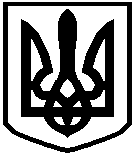 